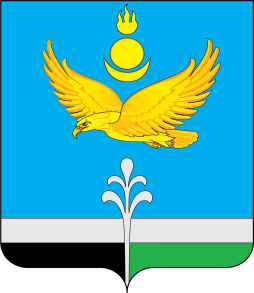 Муниципальное образование «Нукутский район»ДУМА МУНИЦИПАЛЬНОГО ОБРАЗОВАНИЯ «НУКУТСКИЙ РАЙОН»Седьмой созывРЕШЕНИЕ22 февраля 2023 г.                                    № 10                                                 п.НовонукутскийОб утверждении отчета о выполнении Прогнозного плана приватизации муниципального имущества муниципального образования «Нукутский район» за 2022 год В соответствии со ст. 10 Федерального закона от 21.12.2001 г. № 178-ФЗ «О приватизации государственного и муниципального имущества», ст. 5 Положения о приватизации муниципального имущества муниципального образования «Нукутский район», утвержденного решением Думы МО «Нукутский район» от 28.08.2015 г. № 50,  ст. 27 Устава муниципального образования «Нукутский район», ДумаРЕШИЛА:Утвердить прилагаемый отчет о выполнении Прогнозного плана приватизации муниципального имущества муниципального образования «Нукутский район» за 2022 год.Опубликовать настоящее  решение с приложением в  районной газете «Свет Октября» и разместить на официальном сайте муниципального образования «Нукутский район».Председатель	 Думы муниципального			     					образования «Нукутский район»                                                                           К.М. БаторовПриложение № 1                                                                                 УТВЕРЖДЁН решением Думы МО «Нукутский район»                                                                               от 22.02.2023 г. № 10Отчето выполнении Прогнозного плана приватизации муниципального имущества муниципального образования «Нукутский район» за 2022 годВ 2022 году приватизация муниципального имущества муниципального образования «Нукутский район» осуществлялась в соответствии с Прогнозным планом приватизации, утвержденным решением Думы МО «Нукутский район» от 24.12.2021 г. № 79 (в редакции решений Думы от 28.01.2022 г. № 8, от 03.06.2022 г. № 37, от 30.09.2022 г. № 60). Перечень приватизированных объектов 1. Недвижимое имущество2. Движимое имуществоДоходы местного бюджета от приватизации муниципального имущества составили 341727,77 руб. №п/пНаименование имущества, покупатель имуществаСпособ приватизацииСрок приватизации (дата аукциона)Цена сделки, (руб.)1Нежилое здание, 1 – этажный, кадастровый номер: 85:04:090101:469, расположенное по адресу: Иркутская область, Нукутский район,                   п. Целинный, ул. Школьная, д. 1 (мастерская), с земельным участком, на котором расположено данное зданиепродажа без объявления цены28.11.2022 г.5777,77№НаименованиеимуществаСпособ приватизацииСрок приватизации (дата аукциона)Цена сделки, (руб.)1Транспортное средство ВАЗ - 21053, идентификационный номер (VIN) – ХТА21053041992673Продажа на аукционе27.04.2022 г.18000,002Транспортное средство ВАЗ - 21053, идентификационный номер (VIN) – ХТА21053041992495Продажа на аукционе27.04.2022 г.25000,003Транспортное средство ПАЗ 32053-70, идентификационный номер (VIN) – Х1M3205CXB0005382продажа без объявления цены28.11.2022 г.25000,004Транспортное средствоГАЗ–53-1401, идентификационный номер (VIN) – ХТН531400М1403825продажа без объявления цены28.11.2022 г.10000,005Транспортное средство ПАЗ 32053-70, идентификационный номер (VIN) – Х1M3205CXB0005381продажа посредством публичного предложения07.12.2022 г.120250,006Транспортное средство ПАЗ 32053-70, идентификационный номер (VIN) – Х1M3205CXB0005397продажа посредством публичного предложения07.12.2022 г.137700,00